*zie wedstrijdreglement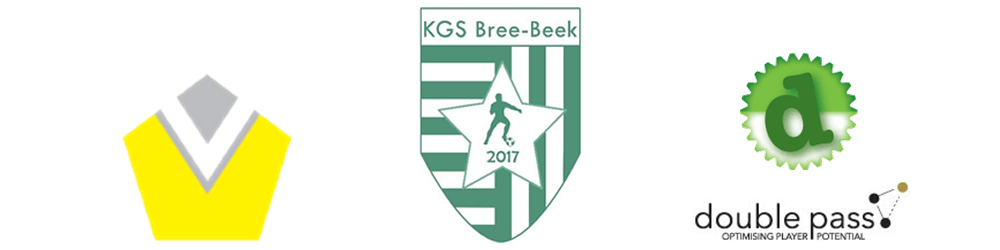 Jeugdtornooi KGS Bree-BeekO. H. Hemelvaart 2018www.KGSBree-Beek.be24 ploegenU17 – Donderdag 10 mei 2018Wedstrijdduur: 1 x 20 minutenWedstrijdduur: 1 x 20 minutenWedstrijdduur: 1 x 20 minutenWedstrijdduur: 1 x 20 minutenReeks ARC PeerE. TermienCalcio GenkBoorsem SportNevok Gruitrode KGS Bree-Beek AReeks BEsp. Pelt E. Mechelen a/d MaasBocholt VVMaasland NOKattenbos SpKESK LeopoldsburgReeks CFC Anadol SLW MaaseikStokkem VVSSD OpoeterenKGS Bree-Beek BUmitspor MaasmechelenReeks DEksel FCStal SportKadijk SKZutendaal VV Turkse RangersGT Lommel KolonieUURTerrein A-veldTerrein B-veldTerrein D-veldTerrein E-veld17.30Bree-Beek A – TermienCalcio – BoorsemRC Peer - GruitrodeMechelen a/d M. – Bocholt 17.55Maasland – Kattenbos Bree-Beek B – SLW MaaseikTurkse Rangers – Eksel Umitspor – Stokkem18.20Opoeteren – AnadolKadijk – Stal SportLeopoldsburg – E. PeltZutendaal – GT Kolonie18.45Boorsem – RC PeerGruitrode – Bree-Beek ABocholt – MaaslandTermien – Calcio19.10Kattenbos – LeopoldsburgAnadol – Bree-Beek BE. Pelt – Mechelen a/d M.SLW Maaseik - Umitspor19.35Stal Sport – Turkse RangersEksel – ZutendaalGT Kolonie – Kadijk Stokkem – Opoeteren20.00Calcio – GruitrodeRC Peer – TermienBree-Beek A – BoorsemMechelen a/d M. – Kattenbos20.25Maasland – E. Pelt Umitspor – AnadolBree-Beek B – StokkemLeopoldsburg – Bocholt20.50Opoeteren – SLW Maaseik Kadijk – EkselTurkse Rangers – GT KolonieZutendaal – Stal Sport21.45Finale (plaats 1 en 2)*Finale (plaats 3 en 4)*